IB DP Geography – Climate & Dimming due to volcanic eruptionsProcessPlace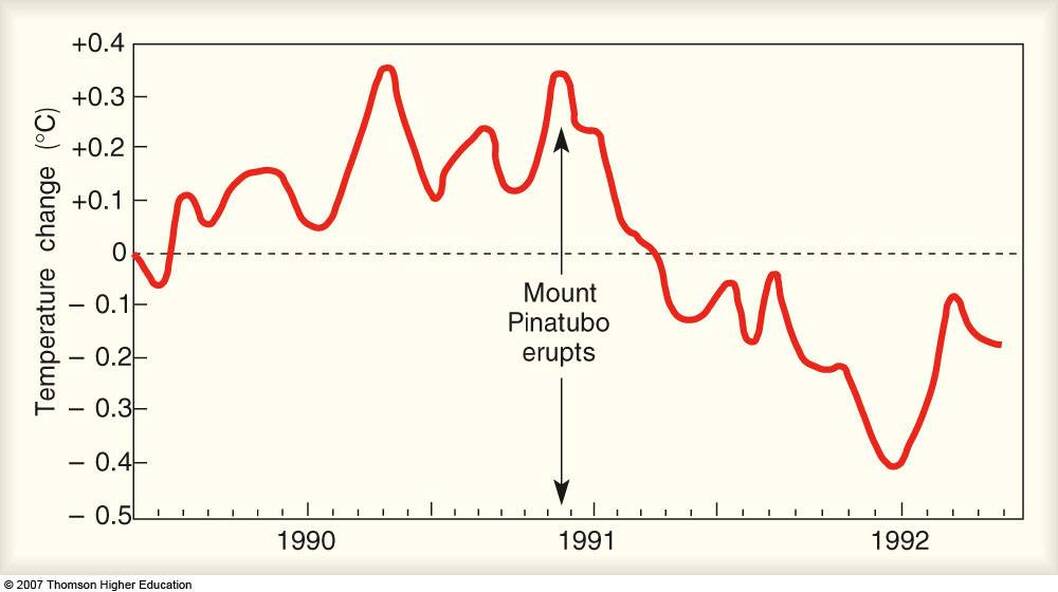 PowerPossibilityPerspectives…. 